Дневные группыПредмет: Занимательная математика (педагог: Бородина Л.Ю.)Группы «Малинки», «Солнышки» и «Огоньки» 09.04.2020 гТема занятия: «Ориентировка во времени.  Часы. Знакомство с мерами времени».Игровые упражнения (устно):ЗАДАНИЕ 1Предложите ребёнку посмотреть небольшой фильм на тему: «Часы и время». После просмотра попросите ребёнка ответить на вопросы (устно):Сколько всего стрелочек бывает на часах?Что показывает самая длинная тонкая стрелочка?Что показывает длинная толстая стрелочка?Что показывает самая толстая короткая стрелочка?Какая стрелочка движется медленнее всего?Что такое сутки? Сколько всего часов в сутках? Когда начинаются сутки?ЗАДАНИЕ 2Рассмотрите внимательно часы, из чего они состоят (механизм, циферблат, стрелки). Обратите внимание детей, как расположены цифры на циферблате. Объясните ребёнку, что когда минутная стрелка прошла целый круг и встала на 12 часов, а часовая подошла к 2 (или к 3 и т.д.), то говорят, что сейчас ровно 2 (3 и т.д.) часа. Предложите ребёнку быть «кукушкой». Для этого он должен смотреть каждый раз на часы и как только минутная стрелка окажется на 12, то ребёнок говорит: «Уже 3 часа» и продолжает следить за минутной стрелкой. Ровно через час ребёнок должен сказать: «Уже 4 часа» и т.д. в течение дня. Такие упражнения полезно повторять каждый день, чтобы ребёнок легко ориентировался в часах, называя, когда на них ровно.Задания для закрепления (письменно)Выполненные задания выслать на электронную почту педагога (не забудьте подписать их)Larisa.borodina.larisa@mail.ru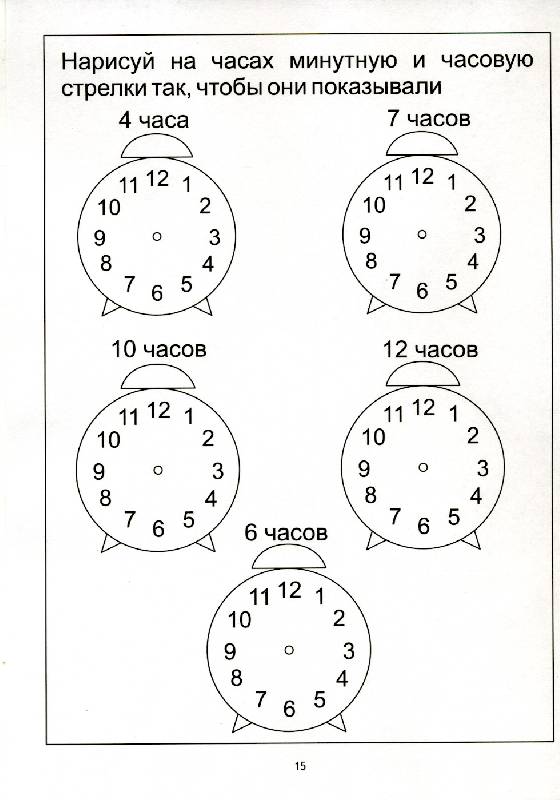 